Закупка из одного источника № 2032035зап.части на спец технику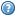 